Publicado en Madrid el 18/11/2019 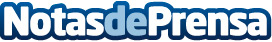 Cryosense sostiene que la crioterapia de cuerpo entero es un método infalible para la quema de caloríasLa crioterapia se ha convertido en otro aliado muy efectivo contra el sobrepeso, ya que la aplicación de frío extremo en las cabinas de criosauna conducen a una quema de calorías muy positiva para el organismo, apuntan desde CryosenseDatos de contacto:Cryosense+34 911 59 27 16Nota de prensa publicada en: https://www.notasdeprensa.es/cryosense-sostiene-que-la-crioterapia-de Categorias: Nutrición Medicina alternativa Otras ciencias http://www.notasdeprensa.es